Муниципальное бюджетное дошкольное образовательное учреждение«Детский сад комбинированного вида № 9 «Росинка»город Шадринск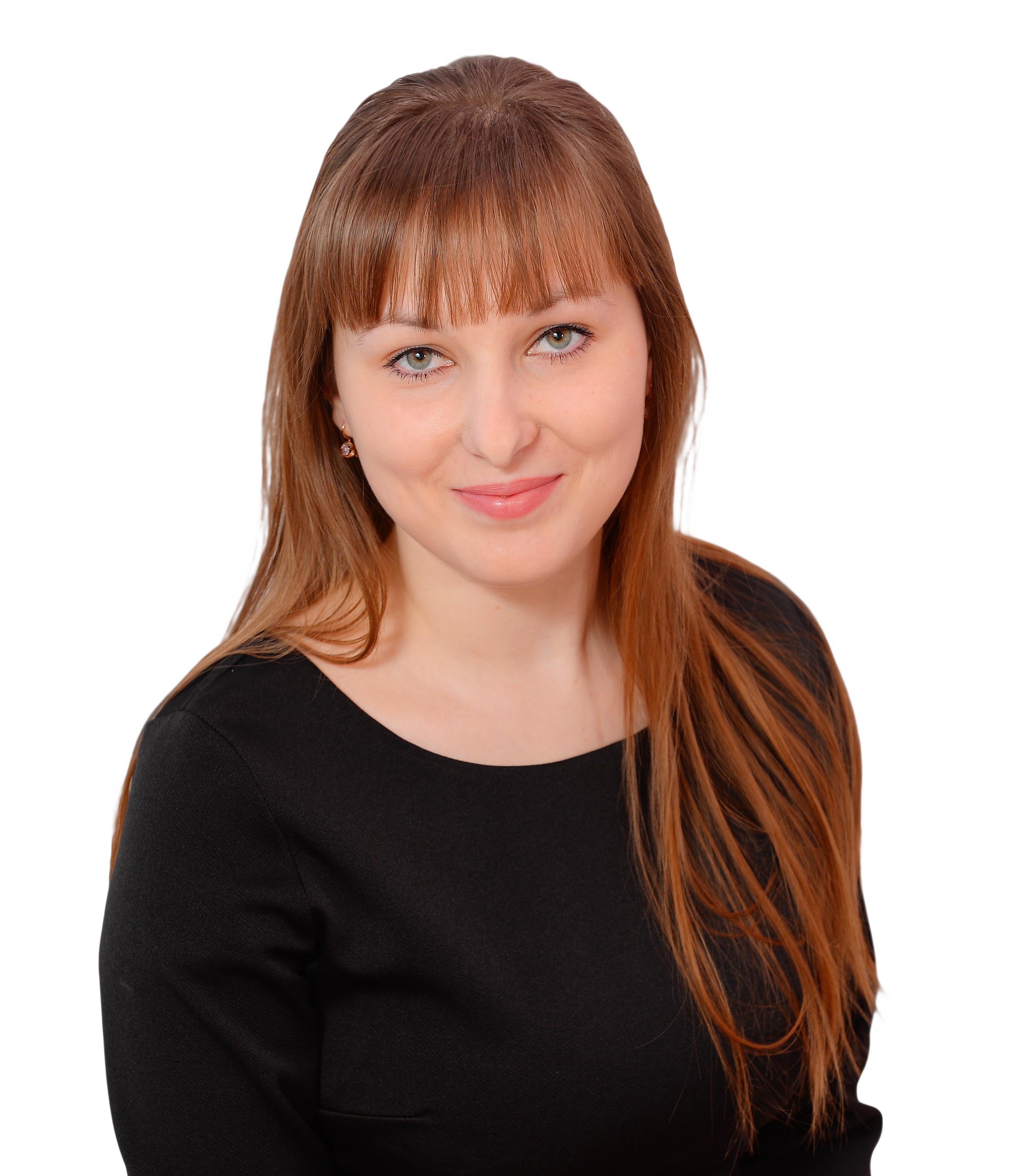 Мастер-класс «Развитие речи детей старшего дошкольного возраста с помощью теории решения изобретательских задач» Меркушева Алёна Александровна, воспитательШадринск, 20201. Здравствуйте, уважаемые коллеги. Меня зовут Меркушева Алёна Александровна (СЛАЙД 1). Тема моего выступления «Развитие речи детей старшего дошкольного возраста посредством технологии…» (СЛАЙД 2). А вот какой технологии, нам поможет узнать фокус-группа. Приглашаю фокус-группу в составе 4 человек. (фокус-группа занимает свои места). 2. Предлагаю вам, уважаемые коллеги, отправиться со мной в увлекательное, сказочное путешествие.В некотором царстве, очень давно, жил гениальный человек, изобретатель, сделавший великое открытие в педагогике. Он говорил: «Уровень, который мы называем гениальным - это и есть нормальный уровень работы человеческого мозга». Дорогие друзья, вы не догадываетесь кто это? (Генрих Саулович Альтшуллер – советский писатель-фантаст) СЛАЙД 3- А что за открытие он сделал?   (ТРИЗ).Как расшифровывается абривиатура ТРИЗ?  - предлагаю фокус – группе с помощью живых слов назвать это изобретение. У вас на столах подсказки. Живые слова должны выстроиться в ряд в нужном порядке. - Спасибо.3. Вообще, ТРИЗ, адаптированная для дошкольного возраста, является универсальной технологией, она позволяет воспитывать и обучать ребенка под девизом «Творчество во всем!». ТРИЗ даёт детям возможность проявить свою индивидуальность, нестандартно мыслить и высказывать свои мысли, развивая тем самым все компоненты устной речи, логическое мышление, творческое воображение, фантазию. 4. Уважаемые педагоги, я верю в вашу гениальность и ваши творческие способности! И предлагаю вам расшифровать фразу автора ТРИЗ, которая отражает всю суть данной технологии. (СЛАЙД 4)Когда отгадали - СЛАЙД 5. 5. А сейчас я предлагаю вам всем стать изобретателями, и отправиться вместе со мной в чудесную страну ТРИЗ. На чем же мы отправимся? Уважаемые изобретатели, проверьте, пожалуйста, спинки стульев, на которых вы сидите, найдите изобретательские конверты. Предлагаю вам объединиться в 4 команды. Условно назовем вашу команду желтых, вашу- зеленых, вашу - синих,  и ваша команда – команда розовых, в соответствие со цветами конвертов.Итак, мы изобретаем чудесное, волшебное транспортное средство. У меня будет своё транспортное средство (СЛАЙД 6 – чудесное транспортное средство). Как же я его назову? (грузо-авто-тракто-лет). Подумайте, уважаемые изобретатели, как вы назовете свое чудесное транспортное средство. Напишите название на конверте. Прикрепите карточки на обратной стороне конверта.- Итак, я вижу, что команда «синих» уже готова. Презентуйте, пожалуйста, свой чудесный транспорт. Как вы его назвали? Со всеми командами.- Игра «Необычное транспортное средство» предназначена для детей старшего дошкольного возраста. Детям целесообразно предлагать 2 картинки, названия которых они соединяют и получают новое слово. Игра развивает словарный запас, умение делить слова на слоги, творчество, фантазию, логическое мышление.6. – Итак, мы готовы к путешествию, наш транспорт готов, куда мы с вами отправимся? Команда «красных», прочитайте, пожалуйста, на своем конверте название первой станции (Кольца Луллия). Отправляемся на станцию «Кольца Луллия». - Команда «красных», предлагаю проиграть, показать, как вы поедите на своем необычном транспорте. Итак, вы можете подняться. Отправляемся в путь! (СЛАЙД 7 - музыка). - Вот мы и прибыли на первую станцию «Круги Луллия». - Кольца Луллия были изобретены еще в XIII веке французским монахом Раймондом Луллием. Это что-то вроде компьютера, логической машины. Они могут быть как открытые, так и закрытые (показываю).Открытые круги Луллия - это дидактическое пособие, состоящее из подвижных кругов разных диаметров. Круги разделены на несколько секторов, имеют общую ось. В каждый из секторов помещается какая-либо картинка. Вращая круги необходимо соединить нужные картинки, сопровождая свои действия речью.Еще один вид кругов Луллия представляет собой также пособие, состоящее из двух кругов одинакового диаметра, закрытых сверху крышечкой с окошком. На кругах также  помещаются картинки. В окошечке встречаются две картинки от разных кругов. Таким образом, в окошке устанавливаются картинка, пара к которой подбирается путем подкручивания второго кольца. (СЛАЙД 8). Что такое? Кому нужна помощь?- Так это животным нужна помощь! Посмотрите, они потеряли своих детенышей и не могут найти свои жилища. Раскручивая круги, найдите детенышей и жилище животного. И составьте красивый рассказ. Целью игры при этом является: закрепление названий диких животных, построение простых предложений, развитие творческого воображения, логического мышления. - Помогите сосчитать, сколько птиц прилетело в кормушку.Целью игры при этом является: закрепление названий птиц, развитие грамматического строя речи, творческого воображения, логического мышления. - Отправляемся на следующую станцию. «Зеленые», прочитайте, пожалуйста, на своем конверте название станции (Чудесные вещи). - Изобразите, пожалуйста, как вы поедите на своем необычном транспорте. Отправляемся в путь! (СЛАЙД 9 - музыка). - Мы прибыли! С помощью дидактической игры «Чудесные вещи» можно придумывать необычные предметы, чудесных животных и т.д. В игру входит наборы карточек, на которых изображены различные предметы. Наборы карточек подразделены на четыре серии. 1-я серия — способ передвижения. 2- я серия — материал. 3-я серия—звуки. 4-я серия—запах.Бурый он и косолапый,Ловит рыбу мощной лапой. Кто это? (Медведь)- Придумаем чудесного медведя.- Расскажите, пожалуйста о нем.- А теперь я предлагаю фокус-группе нарисовать придуманное животное.Эта игра хорошо развивает не только речевое творчество и креативность маленького человека, но и способствует его психологическому раскрепощению, устраняет боязнь неправильного высказывания, вырабатывает смелость в фантазии.- Пока фокус-группа рисует, мы отправляемся на следующую станцию. «Зеленые», прочитайте, пожалуйста, на своем конверте название станции (Мнемотаблица). - Изобразите, пожалуйста, как вы поедите на своем необычном транспорте. Отправляемся в путь! (СЛАЙД 10 - музыка). - Мы прибыли! Итак, мнемотаблицы используются с целью составления описательных рассказов, заучивания стихотворений, пословиц, скороговорок, для работы над загадками, пересказа сказок.- предлагаю составить рассказ о диком животном, 1 человек из зала. - Отправляемся на следующую станцию. «Зеленые», прочитайте, пожалуйста, на своем конверте название станции (Сенсорный ящик). - Изобразите, пожалуйста, как вы поедите на своем необычном транспорте. Отправляемся в путь! (СЛАЙД 11 - музыка). Целью этого метода является  развитие умения обследовать предмет с помощью различных анализаторов; умения формулировать и задавать вопросы. Ход игры: В сенсорном ящике спрятан. Что это, нужно угадать, задавая вопросы. При этом смотрим на картинки на полях сенсорного ящика, которые условно обозначают какой-либо анализатор. И задаем вопросы. Примерные вопросы вы видите на экране. (Слайд 12 – глаза и вопросы).- Какие вопросы вы зададите сейчас? (рука) и т.д.Мой мастер-класс подошел к концу. Благодарю фокус-группу. Спасибо за внимание.